ПРОЕКТ     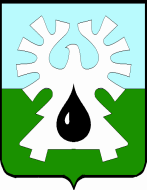 ГОРОДСКОЙ ОКРУГ УРАЙХАНТЫ-МАНСИЙСКОГО АВТОНОМНОГО ОКРУГА - ЮГРЫ    ДУМА ГОРОДА УРАЙ   РЕШЕНИЕот  __________ 2023  года                                                                           №____ О бюджете городского округа Урай Ханты-Мансийского автономного округа – Югры на 2024 год и на плановый период 2025 и 2026 годов                                                     В соответствии с требованиями Бюджетного кодекса Российской Федерации, Налоговым кодексом Российской Федерации, нормативными правовыми актами Ханты-Мансийского автономного округа - Югры, уставом города Урай, Положением об отдельных вопросах осуществления бюджетного процесса в городском округе Урай Ханты-Мансийского автономного округа - Югры, Дума города Урай решила:Статья 1. Основные характеристики бюджета городского округаУрай Ханты-Мансийского автономного округа – Югры на 2024 год и на плановый период 2025 и 2026 годов1.Утвердить основные характеристики бюджета городского округа Урай Ханты-Мансийского автономного округа - Югры (далее также – город, город Урай, городской округ Урай) на 2024 год:     	1) общий объем доходов бюджета города в сумме 5 103 259,7 тыс. рублей согласно приложению 1 к настоящему решению;     	2) общий объем расходов бюджета города в сумме 5 204 964,3 тыс. рублей;     	3) дефицит бюджета города в сумме 101 704,6 тыс. рублей;4) верхний предел муниципального внутреннего долга города Урай по состоянию на 1 января 2025 года в сумме 101 704,6 тыс. рублей, в том числе верхний предел долга по муниципальным гарантиям в валюте Российской Федерации 0,0 тыс. рублей.	2. Утвердить основные характеристики бюджета городского округа Урай на плановый период 2025 и 2026 годов:    	1) общий объем доходов бюджета города на 2025 год в сумме         3 589 774,4 тыс. рублей и на 2026 год в сумме 3 626 028,9 тыс. рублей согласно приложению 2 к настоящему решению;     	2) общий объем расходов бюджета города на 2025 год в сумме          3 692 515,4  тыс. рублей и на 2026 год в сумме 3 730 459,0 тыс. рублей, в том числе условно утвержденные расходы на 2025 год в сумме 43 604,1 тыс. рублей и на 2026 год в сумме 88 994,1 тыс. рублей;	3) дефицит бюджета города на 2025 год в сумме 102 741,0 тыс. рублей и на 2026 год в сумме 104 430,1 тыс. рублей;     	4) верхний предел муниципального внутреннего долга городского округа Урай по состоянию на 1 января 2026 года в сумме 204 445,6 тыс. рублей, в том числе верхний предел долга по муниципальным гарантиям в валюте Российской Федерации 0,0 тыс. рублей  и по состоянию на 1 января 2027 года в сумме 308 875,7 тыс. рублей, в том числе верхний предел долга по муниципальным гарантиям в валюте Российской Федерации в сумме 0,0 тыс. рублей.Статья 2. Бюджетные ассигнования бюджета города1.Утвердить распределение бюджетных ассигнований по разделам, подразделам, целевым статьям (муниципальным программам и непрограммным направлениям деятельности), группам и подгруппам видов расходов классификации расходов бюджетов:1) на 2024 год согласно приложению 3 к настоящему решению;2) на плановый период 2025 и 2026 годов согласно приложению 4 к настоящему решению.2. Утвердить распределение бюджетных ассигнований по целевым статьям (муниципальным программам и непрограммным направлениям деятельности), группам и подгруппам видов расходов классификации расходов бюджетов:1) на 2024 год согласно приложению 5 к настоящему решению;2) на плановый период 2025 и 2026 годов согласно приложению 6 к настоящему решению.3. Утвердить распределение бюджетных ассигнований по разделам и подразделам классификации расходов бюджетов: 1) на 2024 год согласно приложению 7 к настоящему решению; 2) на плановый период 2025 и 2026 годов согласно приложению 8 к настоящему решению.4. Утвердить ведомственную структуру расходов бюджета городского округа Урай по главным распорядителям бюджетных средств, разделам, подразделам, целевым статьям (муниципальным программам и непрограммным направлениям деятельности), группам и подгруппам видов расходов классификации расходов бюджетов:1) на 2024 год согласно приложению 9 к настоящему решению;2) на плановый период 2025 и 2026 годов согласно приложению 10 к настоящему решению.5. Предусмотреть бюджетные ассигнования на муниципальные программы согласно Перечню муниципальных программ городского округа Урай на 2024 год и на плановый период 2025 и 2026 годов, указанному в приложении 11.	6. Утвердить общий объём бюджетных ассигнований, направленных на исполнение публичных нормативных обязательств:1) на 2024 год в сумме 12 409,9 тыс. рублей;    	2) на 2025 год в сумме 13 701,0 тыс. рублей;    	3) на 2026 год в сумме 15 050,6 тыс. рублей.   	7. Утвердить объем межбюджетных трансфертов, получаемых из других бюджетов бюджетной системы Российской Федерации:1) на 2024 год в сумме 3 869 547,7 тыс. рублей;    	2) на 2025 год в сумме 2 378 160,8 тыс. рублей;    	3) на 2026 год в сумме 2 392 382,6 тыс. рублей.    	8. Утвердить объем бюджетных ассигнований муниципального дорожного фонда:1) на 2024 год в сумме 78 884,8 тыс. рублей;    	2) на 2024 год в сумме 32 456,5 тыс. рублей;    	3) на 2025 год в сумме 32 516,5 тыс. рублей.	9. Предусмотреть бюджетные ассигнования на предоставление субсидий в случаях, согласно Перечню субсидий в составе расходов бюджета городского округа Урай, указанному  в приложении 12.Субсидии юридическим лицам (за исключением субсидий государственным (муниципальным) учреждениям), индивидуальным предпринимателям и физическим лицам - производителям товаров, работ, услуг, предусмотренные настоящим решением, предоставляются в порядке, установленном муниципальным правовым актом администрации города Урай.10. Установить размер резервного фонда администрации города Урай:1) на 2024 год в сумме 7 357,4 тыс. рублей;2) на 2025 год в сумме 5 000,0 тыс. рублей;3) на 2026 год в сумме 5 000,0 тыс. рублей.Статья 3. Особенности использования бюджетных ассигнований на обеспечение деятельности органов местного самоуправления и муниципальных учреждений города    	Установить, что органы местного самоуправления не вправе принимать решения, приводящие к увеличению в 2024 году численности лиц, замещающих муниципальные должности, должности муниципальной службы, а также работников органов местного самоуправления города Урай и муниципальных учреждений, за исключением случаев принятия решений по перераспределению функций (полномочий) или наделению ими, по вводу (приобретению) новых объектов капитального строительства.    Статья 4. Муниципальные внутренние заимствования городского округа, муниципальный долг городского округа1. Учесть, что администрация города Урай вправе заключать от имени муниципального образования городской округ Урай Ханты-Мансийского автономного округа - Югры кредитные договоры (соглашения), а также изменения и дополнения к ним на следующих условиях:1) сумма привлеченных средств устанавливается в объеме, утвержденном программой муниципальных внутренних заимствований городского округа Урай Ханты-Мансийского автономного округа - Югры на 2024 год и на плановый период  2025 и 2026 годов  на дату размещения извещения об осуществлении закупки услуги;2) процентная ставка устанавливается по результатам проведенного мониторинга при подготовке аукционной документации для размещения извещения об осуществлении закупки услуги;3) срок погашения кредита - до 12 месяцев со дня заключения соответствующего кредитного договора;4) цели использования кредита в соответствии с пунктом 11 статьи 103 Бюджетного кодекса Российской Федерации - финансирование дефицита бюджета города Урай, погашение долговых обязательств города Урай, пополнение в течение финансового года остатков средств на счете бюджета города Урай.2. Установить, что отбор кредитных организаций для предоставления муниципальному образованию городской округ Урай Ханты-Мансийского автономного округа - Югры кредитов в 2024 - 2026 годах осуществляется администрацией города Урай в соответствии с законодательством Российской Федерации и муниципальными правовыми актами города Урай.3. Утвердить программу муниципальных внутренних заимствований городского округа Урай Ханты-Мансийского автономного округа - Югры на 2024 год и на плановый период  2025 и 2026 годов согласно приложению 13 к настоящему решению.4. Утвердить источники внутреннего финансирования дефицита бюджета городского округа Урай Ханты-Мансийского автономного округа - Югры на 2024 год и на плановый период  2025 и 2026 годов согласно приложению  14 к настоящему решению.Статья 5. Особенности исполнения бюджета города	1. Комитет по финансам администрации города Урай согласно пункту 8 статьи 217 Бюджетного кодекса Российской Федерации вправе вносить в 2024 году изменения в показатели сводной бюджетной росписи бюджета города в соответствии с решениями руководителя финансового органа без внесения изменений в настоящее решение по следующим дополнительным основаниям:1) перераспределение бюджетных ассигнований между главными распорядителями средств бюджета города, между их исполнителями и соисполнителями по соответствующим разделам классификации расходов бюджетов на проведение мероприятий в рамках муниципальной программы города Урай;2) перераспределение бюджетных ассигнований между муниципальными программами, подпрограммами (мероприятиями) муниципальных программ города Урай, а  также между их исполнителями (соисполнителями) в пределах годового объема бюджетных ассигнований, предусмотренных главному распорядителю средств бюджета в текущем финансовом году;3) увеличение бюджетных ассигнований по разделам, подразделам, целевым статьям и видам расходов классификации расходов бюджетов за счет средств, образовавшихся в связи с экономией в текущем финансовом году бюджетных ассигнований, в том числе  на оказание муниципальных услуг (выполнение работ), в пределах общего объема бюджетных ассигнований, предусмотренных главному распорядителю средств бюджета в текущем финансовом году на указанные цели;4) изменение бюджетной классификации расходов бюджета города без изменения целевого направления средств.2.Учет операций со средствами бюджетных и автономных учреждений, созданных на базе имущества, находящегося в собственности города Урай, производится на лицевых счетах, открываемых им в Комитете по финансам администрации города Урай в установленном им порядке.    3. Учесть, что доходы бюджета города Урай, поступающие от платы за негативное воздействие на окружающую среду, от штрафов, установленных Кодексом Российской Федерации об административных правонарушениях за административные правонарушения в области охраны окружающей среды и природопользования, а также административных штрафов, установленных законом Ханты-Мансийского автономного округа - Югры за административные правонарушения в области охраны окружающей среды и природопользования, от платежей по искам о возмещении вреда, причиненного окружающей среде, в том числе водным объектам, вследствие нарушений обязательных требований, а также платежей, уплачиваемых при добровольном возмещении вреда, причиненного окружающей среде, в том числе водным объектам, вследствие нарушений обязательных требований, направляются на мероприятия, указанные в пункте 1 статьи 16.6, в пункте 1 статьи 75.1 и в пункте 1 статьи 78.2 Федерального закона от 10 января 2002 года N 7-ФЗ "Об охране окружающей среды".4. Остатки средств местного бюджета на начало текущего финансового года в полном объеме направляются в текущем финансовом году на покрытие временных кассовых разрывов и на увеличение бюджетных ассигнований на оплату заключенных от имени муниципального образования муниципальных контрактов на поставку товаров, выполнение работ, оказание услуг, подлежавших в соответствии с условиями этих муниципальных контрактов оплате в отчетном финансовом году, бюджетных ассигнований на предоставление субсидий юридическим лицам, предоставление которых в отчетном финансовом году осуществлялось в пределах суммы, необходимой для оплаты денежных обязательств получателей субсидий, источником финансового обеспечения которых являлись указанные субсидии, в объеме, не превышающем сумму остатка неиспользованных бюджетных ассигнований на указанные цели. Статья 6. Казначейское сопровождение средств1.Установить, что в 2024 году Комитет по финансам администрации города Урай осуществляет казначейское сопровождение средств, указанных в пункте 2 настоящей статьи, предоставляемых из бюджета города.2. Казначейскому сопровождению подлежат:1) средства по муниципальным контрактам о поставке товаров, выполнении работ, оказании услуг, заключаемым на сумму более 50 миллионов рублей, источником финансового обеспечения исполнения которых являются средства, предоставляемые из бюджета города;2) средства по контрактам (договорам) о поставке товаров, выполнении работ, оказании услуг, заключаемым на сумму более 50 миллионов рублей муниципальными бюджетными или автономными учреждениями, лицевые счета которым открыты в Комитете по финансам администрации города Урай, за счет средств, поступающих указанным учреждениям в соответствии с законодательством Российской Федерации;3) средства, получаемые (полученные) участниками казначейского сопровождения, в случаях, установленных федеральными законами, решениями Правительства Российской Федерации (включая средства, указанные в абзаце четвертом подпункта 1 статьи 242.27 Бюджетного кодекса Российской Федерации).3. Не подлежат казначейскому сопровождению средства, предоставляемые юридическим лицам, индивидуальным предпринимателям, физическим лицам - производителям товаров, работ, услуг в соответствии со статьей 242.27 Бюджетного кодекса Российской Федерации.Статья 7. Вступление в силу настоящего решенияНастоящее решение вступает в силу с 1 января 2024 года.Председатель Думы города Урай                 Председатель Думы города Урай                 Глава города УрайГлава города УрайА.В. Величко_______________Т.Р. Закирзянов____ ___________ 2023 года____ ___________ 2023 года